Oklahoma FTACTax Credit Packet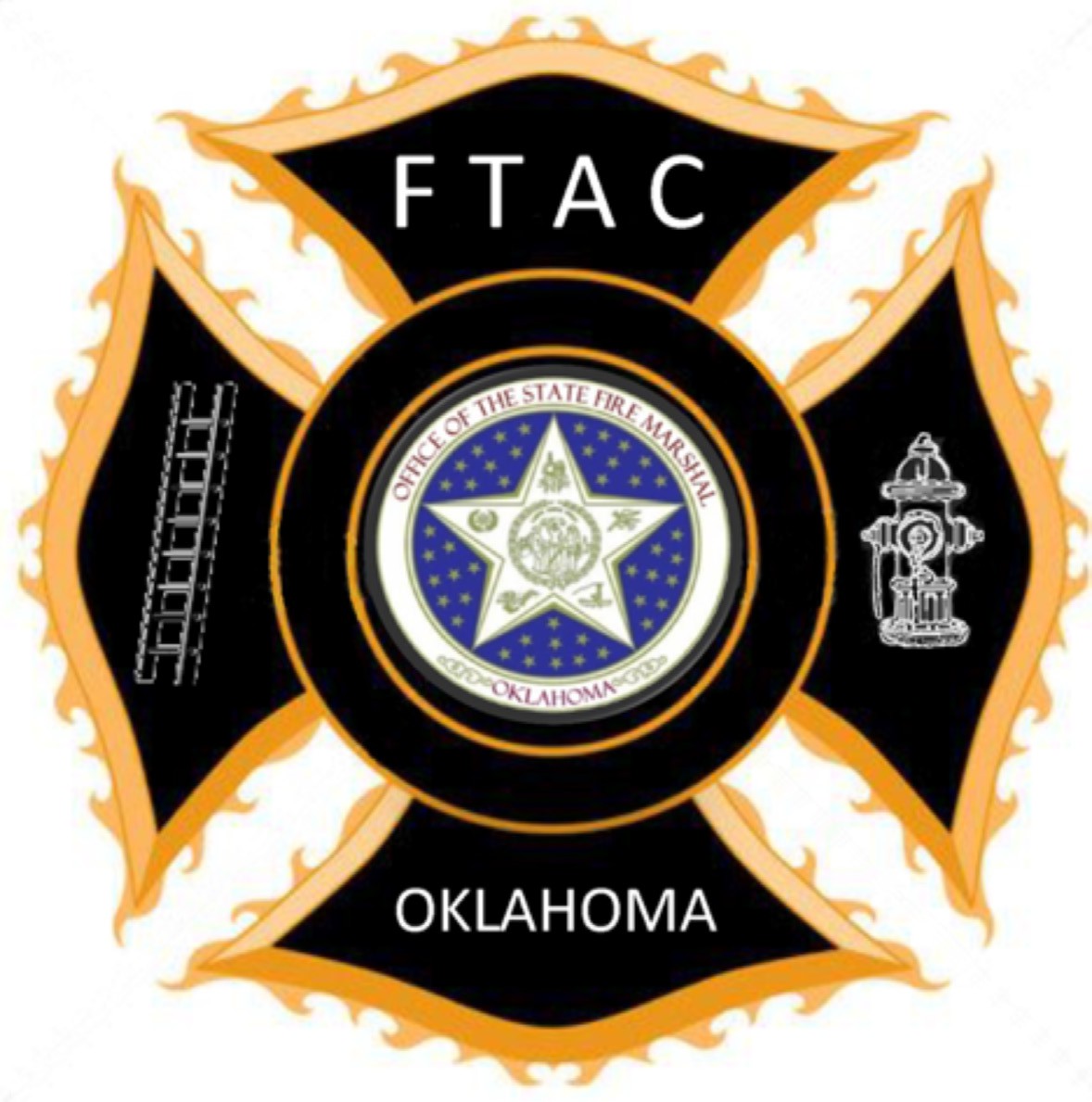 Web Page: www.ftac.ok.gov Phone: 405-522-5005FAX: 405-522-5028Email Address: ftac@fire.ok.gov Facebook Account: Search for FTAC Tax Credit Form: www.ftac.ok.govRevised 1/2024Oklahoma Volunteer Firefighter Tax CreditSupporting DocumentationFor Volunteer Firefighter Use Only.Type or print. Please make a copy of approved form for your records.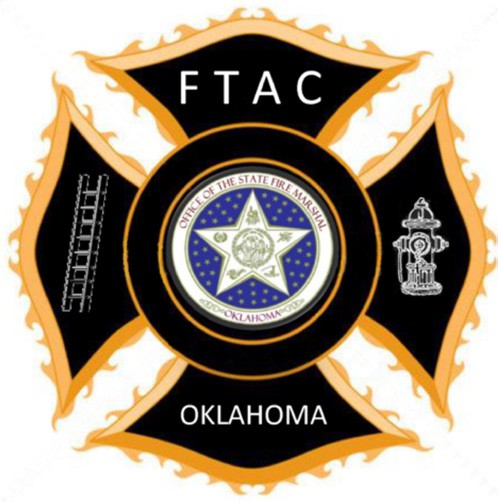 Firefighter Training Advisory CommitteeVolunteer Firefighter Training Incentive ProgramNOTE: All forms must be completed and approval by the Fire Chief before you can apply to the Oklahoma Tax Commission. After your Fire Chief approves your forms, Taxpayers who electronically file their income tax returns should mail the approved form attached to the Form 511EF to the Oklahoma Tax Commission. The Form 511EF is the signature document for an electronically filed return and without it the Firefighter Tax Credit form may not be matched with their income tax return. All other taxpayers should mail theapproved form with their tax return. The addresses are located on the tax form.All applicants must be a member in good standing with the volunteer fire department on which he/she serves. The applicant must have had the opportunity to attend and participated in all annual training as required by federal and state authorities for Current Tax Year.(The Fire Chief will verify any and all training information). Additional information about NIMS, IMT and ICS training courses may be found by visiting the following websites:http://www.homelandsecurity.ok.gov/nims http://www.fema.gov/emergency/nims/For additional information:(website) www.ftac.ok.gov (phone) 405-522-5005 (Fax) 405-522-5028	 Training Incentive Program SubjectsTax YearFor purposes of the volunteer training incentive program, the following program and continuing education courses, or others, can be taken to receive the $300 credit. The volunteer firefighter must complete 12 hours the first year and6 hours each year after until completion of Support and Basic Firefighter. Any questions regarding tax credit course equivalences contact the Firefighter Training Advisor Committee office, 405- 522-5015. OSU-FST credit and examination challenges should be directed to the Firefighter Coordinator at OSU-FST (800) 304-5727.	 Training Incentive Program SubjectsTax YearFor purposes of the volunteer training incentive program, the following programs/continuing education courses, or others, can be taken to receive the $600 credit. The volunteer firefighter must have completed Intermediate or AdvancedFirefighter or equivalent/higher program. In addition, the firefighter must complete at least 6 hours of continuing education each year until the firefighter completes Advanced Firefighter or its equivalent. Any questions regarding tax credit course equivalences contact the Firefighter Training Advisor Committee office at (405) 522-5005. For OSU-FST credit and examination challenges should be directed to the Firefighter Coordinator at OSU-FST (800) 304-5727.Tax YearTraining Information FormFor training received while serving as a volunteer firefighter.To accompany Oklahoma Volunteer Firefighter Tax Credit Form.Firefighter Name: (please print)	Department: 	Fire Chief Signature: 	Important Note: This form documents training hours completed for purposes of calculating tax credits. Any questions regarding tax credit course equivalences contact the Firefighter Training Advisor Committee Office, (405) 522-5005. OSU- FST credit and examination challenges should be directed to the firefighter Coordinator at OSU-FST (800) 304-5727.$300 Volunteer Firefighter Training IncentiveMember in good standing of a Volunteer Fire Department12 hours of approved training	Get in Good StandingNoAttain 12 hours of approved trainingTax Form Complete with Chief’s SignatureHave Fire Chief sign tax formSend Tax Form to Oklahoma Tax Commission. Retain a copy of the tax form along with Training Documentation for your records.$300 Tax Credit$600 Volunteer Firefighter Training IncentiveMust have previously received the $200 Volunteer Firefighter Training IncentiveCompleted Support and Basic Training in the 5 levels	Get in Good StandingAttain Support and Basic Training in the 5 levelsCompleted 6 hours of qualifying continuing education each yearComplete 6 hours of qualifying continuing educationTax Form Complete with Chief’s SignatureNoHave Fire Chief Sign Tax FormSend Tax Form to Oklahoma Tax Commission. Retain a copy of the tax form along with Training Documentation for your records.$600 Tax CreditYour Information:Your Information:M M	D  D	Y	Y	Y	YBirth Date:Print first name and middle Initial	Last namePrint first name and middle Initial	Last nameM M	D  D	Y	Y	Y	YBirth Date:Print first name and middle Initial	Last namePrint first name and middle Initial	Last nameFor more information, see instructions available at www.ftac.ok.gov or call (405) 522-5005.Please enter $300 or $600 on the applicable line for Firefighter Training Tax Credit on OTC Form 511CR or your Oklahoma state tax return. Then, transfer the totals of your tax credits to the applicable line for Other Credits on OTC Form 511.Mailing Address (include apartment number or rural route)Mailing Address (include apartment number or rural route)For more information, see instructions available at www.ftac.ok.gov or call (405) 522-5005.Please enter $300 or $600 on the applicable line for Firefighter Training Tax Credit on OTC Form 511CR or your Oklahoma state tax return. Then, transfer the totals of your tax credits to the applicable line for Other Credits on OTC Form 511.City, State, ZIPCity, State, ZIPFor more information, see instructions available at www.ftac.ok.gov or call (405) 522-5005.Please enter $300 or $600 on the applicable line for Firefighter Training Tax Credit on OTC Form 511CR or your Oklahoma state tax return. Then, transfer the totals of your tax credits to the applicable line for Other Credits on OTC Form 511.City, State, ZIPCity, State, ZIPUnder penalties of perjury I declare the information presented here is true and correct to the best of my knowledge.In accordance with the Family Education Rights and Privacy Act, I hereby give my permission for my information showing eligibility to be sent to Firefighter Training Advisory Committee (FTAC) and OSU - Fire Service Training.Date	Signature of Volunteer FirefighterDaytime phone, with area code(	)Evening phone, with area code(	)Under penalties of perjury I declare the information presented here is true and correct to the best of my knowledge.In accordance with the Family Education Rights and Privacy Act, I hereby give my permission for my information showing eligibility to be sent to Firefighter Training Advisory Committee (FTAC) and OSU - Fire Service Training.Date	Signature of Volunteer FirefighterYour email addressYour email addressUnder penalties of perjury I declare the information presented here is true and correct to the best of my knowledge.In accordance with the Family Education Rights and Privacy Act, I hereby give my permission for my information showing eligibility to be sent to Firefighter Training Advisory Committee (FTAC) and OSU - Fire Service Training.Date	Signature of Volunteer FirefighterDepartment Affiliation(s):Department Affiliation(s):Under penalties of perjury I declare the information presented here is true and correct to the best of my knowledge.In accordance with the Family Education Rights and Privacy Act, I hereby give my permission for my information showing eligibility to be sent to Firefighter Training Advisory Committee (FTAC) and OSU - Fire Service Training.Date	Signature of Volunteer FirefighterCURRENTLY serving as a volunteer firefighter with:CURRENTLY serving as a volunteer firefighter with:Training:For your first year, you will need 12 hours of eligible training. You can list training completed during Current Tax Year and in previous years. If you have been previously approved you only need 6 hours of eligible training- completed in the Current Tax Year. Please use the Training Informa- tion Form to list the training completed to apply for the tax credit. Or as an option attach training records and relevant certificates.Please check the box of the tax credit for which you are applying:I am applying for a $300 tax credit, and this is my first year to apply for the volunteer firefighter tax credit.I am applying for a $300 tax credit (repeat applicant).I am applying for a $600 tax credit (must have prior $300 tax credit for approved on file).Organizational address, including city and ZIP codeOrganizational address, including city and ZIP codeTraining:For your first year, you will need 12 hours of eligible training. You can list training completed during Current Tax Year and in previous years. If you have been previously approved you only need 6 hours of eligible training- completed in the Current Tax Year. Please use the Training Informa- tion Form to list the training completed to apply for the tax credit. Or as an option attach training records and relevant certificates.Please check the box of the tax credit for which you are applying:I am applying for a $300 tax credit, and this is my first year to apply for the volunteer firefighter tax credit.I am applying for a $300 tax credit (repeat applicant).I am applying for a $600 tax credit (must have prior $300 tax credit for approved on file).Fire Chief cell phone number(	)Fire Chief daytime phone number(	)Training:For your first year, you will need 12 hours of eligible training. You can list training completed during Current Tax Year and in previous years. If you have been previously approved you only need 6 hours of eligible training- completed in the Current Tax Year. Please use the Training Informa- tion Form to list the training completed to apply for the tax credit. Or as an option attach training records and relevant certificates.Please check the box of the tax credit for which you are applying:I am applying for a $300 tax credit, and this is my first year to apply for the volunteer firefighter tax credit.I am applying for a $300 tax credit (repeat applicant).I am applying for a $600 tax credit (must have prior $300 tax credit for approved on file).Fire Chief or Fire Department’s email addressFire Chief or Fire Department’s email addressTraining:For your first year, you will need 12 hours of eligible training. You can list training completed during Current Tax Year and in previous years. If you have been previously approved you only need 6 hours of eligible training- completed in the Current Tax Year. Please use the Training Informa- tion Form to list the training completed to apply for the tax credit. Or as an option attach training records and relevant certificates.Please check the box of the tax credit for which you are applying:I am applying for a $300 tax credit, and this is my first year to apply for the volunteer firefighter tax credit.I am applying for a $300 tax credit (repeat applicant).I am applying for a $600 tax credit (must have prior $300 tax credit for approved on file).List any other Fire Departments under which your training records may be listed:Department name(s): 	List any other Fire Departments under which your training records may be listed:Department name(s): 	Training:For your first year, you will need 12 hours of eligible training. You can list training completed during Current Tax Year and in previous years. If you have been previously approved you only need 6 hours of eligible training- completed in the Current Tax Year. Please use the Training Informa- tion Form to list the training completed to apply for the tax credit. Or as an option attach training records and relevant certificates.Please check the box of the tax credit for which you are applying:I am applying for a $300 tax credit, and this is my first year to apply for the volunteer firefighter tax credit.I am applying for a $300 tax credit (repeat applicant).I am applying for a $600 tax credit (must have prior $300 tax credit for approved on file).Please Check All That Apply:I am working towards Support and Basic Firefighter or Higher Equivalent.I have completed (year 	 ) Support and Basic or Higher Equivalent.I am working towards my Intermediate and Advanced Firefighter or Higher Equivalent.I have completed (year 	 ) Intermediate and Advanced or Higher Equivalent. (Please keep copies of all training records for your tax records.)Please Check All That Apply:I am working towards Support and Basic Firefighter or Higher Equivalent.I have completed (year 	 ) Support and Basic or Higher Equivalent.I am working towards my Intermediate and Advanced Firefighter or Higher Equivalent.I have completed (year 	 ) Intermediate and Advanced or Higher Equivalent. (Please keep copies of all training records for your tax records.)**** For Fire Chief Use ****If $300 credit. I verify that the above listed firefighter is a member in good standing with our department and has completed the submitted training for the dates indicated. The volunteer has been provided and participated in all annual training as required by federal and state authorities.If $600 credit. I verify that the above listed firefighter is a member in good standing with our department and has completed the submitted training for the dates indicated. The volunteer has been provided and participated in all annual training as required by federal and state authorities.Date	Signature of Fire ChiefPrinted Name of Fire ChiefMake a copy for your tax records and department files. (After your Fire Chief approves and signs your form, go to Step 2 below.)Make a copy for your tax records and department files. (After your Fire Chief approves and signs your form, go to Step 2 below.)**** For Fire Chief Use ****If $300 credit. I verify that the above listed firefighter is a member in good standing with our department and has completed the submitted training for the dates indicated. The volunteer has been provided and participated in all annual training as required by federal and state authorities.If $600 credit. I verify that the above listed firefighter is a member in good standing with our department and has completed the submitted training for the dates indicated. The volunteer has been provided and participated in all annual training as required by federal and state authorities.Date	Signature of Fire ChiefPrinted Name of Fire Chief2. ENTER YOUR SSN! You must attach this approved document to the Oklahoma Tax Commission (OTC) Form 511EF or your tax return, then mail to the Oklahoma Tax Commission at:Oklahoma Tax CommissionP.O. Box 26800Oklahoma City, OK 73126-0800 Phone: (405) 521-31602. ENTER YOUR SSN! You must attach this approved document to the Oklahoma Tax Commission (OTC) Form 511EF or your tax return, then mail to the Oklahoma Tax Commission at:Oklahoma Tax CommissionP.O. Box 26800Oklahoma City, OK 73126-0800 Phone: (405) 521-3160**** For Fire Chief Use ****If $300 credit. I verify that the above listed firefighter is a member in good standing with our department and has completed the submitted training for the dates indicated. The volunteer has been provided and participated in all annual training as required by federal and state authorities.If $600 credit. I verify that the above listed firefighter is a member in good standing with our department and has completed the submitted training for the dates indicated. The volunteer has been provided and participated in all annual training as required by federal and state authorities.Date	Signature of Fire ChiefPrinted Name of Fire Chief2. ENTER YOUR SSN! You must attach this approved document to the Oklahoma Tax Commission (OTC) Form 511EF or your tax return, then mail to the Oklahoma Tax Commission at:Oklahoma Tax CommissionP.O. Box 26800Oklahoma City, OK 73126-0800 Phone: (405) 521-31602. ENTER YOUR SSN! You must attach this approved document to the Oklahoma Tax Commission (OTC) Form 511EF or your tax return, then mail to the Oklahoma Tax Commission at:Oklahoma Tax CommissionP.O. Box 26800Oklahoma City, OK 73126-0800 Phone: (405) 521-3160Is it an OSU-FST, Career Tech or other course pre-approved by FTAC?Yes	NoTaxpayer SSN:Taxpayer SSN:Is it an OSU-FST, Career Tech or other course pre-approved by FTAC?Yes	No$300 Training Incentive$600 Training IncentiveFirst Time Applicants:All volunteers applying for the 1st time in current Tax Year must file for the $300. First year applicants need 12 hours of eligible training completed in current Tax Year or any previous years.Repeat applicants for the $300 must:Have previously been approved for the $300. Have earned at least 6 hours of continuing education to- wards the completion of Support and Basic Firefighter, or an equivalent program by the end of the year.Applicant must have been previously approved for the $600 training incentive.Applicant must have completed the Support and Basic Firefighter in the 5 Levels of Firefighter program, and equivalent, or higher program and have completed at least 6 hours of qualifying continuing education each year.Completion of Firefighter I in a previous year will be considered.Course TitleHoursYearWhere TakenInstructor Name